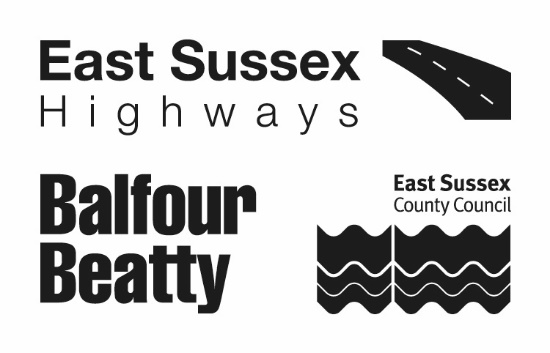 EAST SUSSEX HIGHWAYSSECTION 50 - NEW ROADS AND STREET WORKS ACT 1991STREET WORKS LICENCE PROCEDURE(New / Existing Apparatus) Application PackEAST SUSSEX HIGHWAYS STREET WORKS LICENCE PROCEDURE(INSTALLATION OF NEW / REPAIRS TO EXISTING APPARATUS) SECTION 50 – NEW ROADS AND STREET WORKS ACT 1991This procedure contains the following:-Notes to ApplicantsPlease return forms SWL2/1-4 with the necessary plans and once received we will make contact to collect payment in advance of your application being processed.Please keep Part 1 and Forms SWL4, SWL5 and SWL7 for later use. Form SLW4 must be completed prior to works commencing and submitted to East Sussex Highways. Additionally form SWL5 must be completed and submitted providing all appropriate measurements at the conclusion of the work.Please read all information carefully in the Guidance Notes and Licence Conditions.Examples of completed forms SWL2/1, SWL4 and SWL5 are attached for your ease of reference. A sample of the licence (SWL2/5) is also attached.FAILURE TO SUPPLY ALL THE REQUIRED INFORMATION WILL RESULT IN THE PROCESSING OF THE APPLICATION BEING DELAYED.EAST SUSSEX HIGHWAYSNEW ROADS AND STREET WORKS ACT 1991 SECTION 50 – STREET WORKS LICENCEPART 1	NOTES FOR GUIDANCE FOR APPLICANTSThe person granted a Street Works Licence, becomes an Undertaker for the purposes of the New Roads and Street Works Act 1991, and therefore attracts the relevant duties and responsibilities imposed by the Act and, associated Secondary Legislation and Codes of Practice. (N.B. Those applicants not familiar with the requirements of this legislation are strongly advised to appoint a contractor with the appropriate knowledge and accreditation to help complete the application and conduct the works on their behalf).Financial penalties may arise to the licence holder for non-compliance with the relevant statutory duties or licence conditions. Applicants should note that this liability cannot be delegated to any other person or organisation.The requirement to obtain a Street Works Licence applies to any person or organisation (other than anyone acting under a statutory right) who wishes to place, retain, and thereafter inspect, maintain, adjust or renew apparatus, or change its position or remove it from the Highway.The term apparatus includes drains, cables, ducts, sewer pipes, water and gas pipes etc. both under, over, across, along or upon the Highway.NEW / EXISTING APPARATUSForm SWL2/1-4 must be completed by the applicant for authorisation to place and retain apparatus in the highway, and this must be submitted to the Street Authority with:-2 copies of a scale plan at 1/2500 or greater of the proposed location and depth of the relevant apparatus marked by a red broken line.Proof of Public Liability Insurance. This must indemnify the Street Authority against any claim in respect of injury, damage or loss arising from the works and provide a minimum £10M cover and be maintained from commencement of the works on the highway, up to completion and acceptance by the Street Authority of the permanent reinstatement.Ongoing indemnity must be provided for the Street Authority by the Licensee against any claim in respect of injury, damage or loss arising out of:-the presence in the street of apparatus to which the licence relates, orthe execution by any person of any works authorised by the licence.Please refer to the East Sussex Highways fee structure (as shown online at www.East Sussex Highways.com) for the current licence  fee which must be paid prior to the licence being processed.Completed Declaration Form (Statutory Undertakers Declaration/Requirements) A Street Works Licence to place apparatus or consent to work on existing apparatus in the highway, will only be granted to the owner(s) of apparatus or his Successor in Title. Owners should note that it is their statutory duty to ensure that the apparatus is properly maintained at all times.In order for the Street Authority to comply with its statutory duty, all applications must be submitted at least ONE MONTH in advance of commencement of the proposed works. A shorter period may be agreed by the Street Authority in conjunction with the other Undertakers likely to be affected. The application form must be signed by the owner of the proposed apparatus.Applicants should note that:-Special conditions may be imposed by the Street Authority:-In the interest of safetyTo minimise the inconvenience to persons using the street, having regard to people with a disability.For Traffic Sensitive Streets, Streets with Special Engineering Difficulties and Protected Streets and to protect the structure of the street and the integrity of the apparatus in it.NB:	The applicant must strictly adhere to these conditions.The Duty of Care: Controlled Waste Transfer Note must be completed where any waste from the excavation has to be disposed of. A copy of the completed form must be retained by the Licence Holder with a copy given to the person accepting waste.The Licensee must give SEVEN DAYS advance notice of the intended starting date to the Street Authority using Form SWL4.The Licensee must permit the Street Authority to monitor his or her contractor’s performance throughout all stages of street works.These are:-signing, guarding and excavationsigning, guarding and reinstatementimmediately after permanent reinstatementbetween 6 and 9 months after permanent reinstatement andduring the one month preceding the end of the guarantee period. (This period will begin from the date the Street Authority is notified of the permanent reinstatement and will be for 2 years for excavations up to 1.5m deep and 3 years for deeper).The Licensee must inform the Street Authority of the completion of the reinstatement by the end of the following working day, stating whether it is interim or permanent. If an interim reinstatement is carried out this must be made permanent within six months. If the interim reinstatement is made permanent at a later date, Form SWL4 must be sent, at least seven days prior to commencing work, to East Sussex County Council and the local Undertakers.The Licensee must complete and submit Form SWL5 to the Street Authority withinseven days of completion of the works and clearing the site.Where the apparatus in respect of which an application for a Street Works Licence is made to the Street Authority is to be placed or retained on a line crossing the street, and not along the line of the street, a person aggrieved by:-The refusal of the Authority to grant him a licence.Their refusal to grant a licence except on terms prohibiting its assignment orAny terms or conditions of the licence granted to him may appeal to the Secretary of State.When submitting Form SWL5, the Licensee must provide detailed drawing to Scale 1/2500 showing the actual depth of the apparatus, and its location measured against fixed objects/structures.Prior to issue of the licence, all Statutory Undertakers must be contacted to identify whether their apparatus will be affected by the proposed works.All persons breaking open the highway must be accredited in accordance with the New Roads and Street Works Act 1991.Completed Applications should be sent to: Network AssuranceEast Sussex HighwaysRingmer Depot The Broyle RingmerEast Sussex BN8 5NPEmail: Networkmanagement@eastsussexhighways.com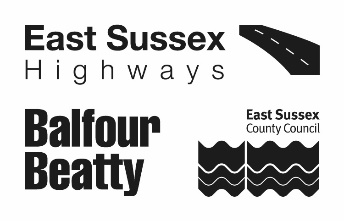 (NB Those applicants not familiar with the requirements of this legislation are strongly advised to appoint a contractor with the appropriate knowledge and accreditation to help complete this application and to conduct the works on their behalf)Non-compliance with any requirement of the New Roads & Street Works Act 1991 may result in severe financial penalties.FORM SWL2/2SECTION 5 – Declaration by owner of apparatusI confirm that the foregoing details are correct, and acknowledge that the works referred to above must be conducted in accordance with the requirements of the New Roads & Streets Works Act 1991, and associated legislation and codes of practice, together with any other conditions imposed by the Street Authority in the relevant licence.I also acknowledge the statutory need for me to pay the prescribed inspection fees which be imposed by the Street Authority, including any defect inspection fees and the cost of any necessary remedial works conducted by the Street Authority during the guarantee period, along with the required administration/capitalised annual charge fees.I also acknowledge that the licence is granted on the condition that I will indemnify the Street Authority against my claim in respect of injury, damage or loss arising out of: -The placing or presence in the street of apparatus to which the licence relates, orThe execution by any person of any works authorised by the licence.I also acknowledge that I have read and understood the Notes for Guidance contained in Part 1Signed:		Date:  	In the capacity of:  	SECTION 6 – CONDITIONSThe Street Authority for the Highway mentioned in Section Two of Form SWL2/1 (hereinafter called “the Highway”) hereby grant to the party named in Section One of Form SWL2/1 (hereinafter called “the Licensee”) with the intent that the same shall benefit and run with the property described in Section Two of Form SWL2/1 hereto Licence under Section 50 of the New Road and Street Works Act 1991 to place and leave in Highway in the position shown by a red broken line on the plan attached hereto the apparatus (hereinafter referred to as “the Apparatus”) short particulars of which are set out in the Section Two of Form SWL2/1 hereto and to maintain repair and reinstate the Apparatus and break open and have access to the Highway for those purposes upon the terms and subject to the conditions hereinafter specified and subject also to the relevant conditions and provisions contained in Schedule 3 of the said Act and the Licensee hereby accepts the Licence upon and subject to the said terms, conditions and provisions.This licence is granted to the owner of apparatus and his Successors in Title and where he proposes to part with his interest in the apparatus, he shall before doing so give at least 6 weeks written notice to the Street Authority of the intention to abandon the apparatus or transfer the licence stating to who the benefit of the licence is to be transferred, and also give written Notice to the Street Authority of the date of transfer.The Licence shall: -Conduct all the relevant works in accordance with the requirements of the New Roads and Street Works Act 1991, and its associated Secondary Legislation and Codes of Practice.Indemnify the Street Authority against any claim in respect of injury, damage or loss arising out of: -the placing or presence in the street of apparatus to which the licence relates, orFORM SWL2/3the execution by any person of any works authorised by the licence:and the former licensee shall indemnify the Street Authority against any claim in respect of injury, damage or loss arising out of the execution of the works.Give at least 6 weeks written Notice to the Street Authority of his intention to cease using or abandon the apparatus.The Licensee shall pay the Street Authority in connection with the grant of the licence the licence fee which can be found on our fee structure on https://www.eastsussexhighways.com/application-forms. Any licence issued under this procedure by the Street Authority must not be construed as conferring any right for the applicant to make any connection to a sewer, drain, pipe, cable or other apparatus.The licence hereby granted shall remain in force until withdrawn by the Street Authority under Schedule 3 of the New Roads and Street Works Act 1991 or surrendered to the Street Authority by the Licensee.The Street Authority may determine this licence at any time: -on the expiration of such period as may be specified in the Notice being a period of not less than seven working days beginning with the date of service of the Notice on the Licensee if any condition of this licence is contravened by the Licensee or if the Street Authority becomes aware of the fact that the Licensee intends to cease using or has abandoned the apparatus or intends to do so, orthe Licensee has parted with or intends to part with his interest in the apparatus in a case where assignment of the licence is prohibited, orthe Street Authority considers the withdrawal of the licence is necessary for the purpose of the exercise of their function as Street Authority.NB.	Under sub paragraph (c) not less than 3 months notice will be given by the Street Authority.Where a licence expires or is withdrawn or surrendered the Street Authority: -may remove the apparatus to which the licence relates or alter it in such manner as they think fit and reinstate, the street and may recover from the former Licensee the expenses incurred by them in doing so.if satisfied that the former Licensee can, within such reasonable time as they may specify, remove the apparatus or alter it in such a manner as they many require and reinstate the street, they may authorise him to do so at his own expense. A further licence will be required for such works.FORM SWL2/4The Licence does not confer any right on the Licensee, as against the owners of land on which the highway is situated, to use the land. The Licensee must make his own arrangements with such owners in cases where their consent is needed.In this Licence the terms: -“Licensee” shall include the Successor in Title – Personal Representative – Receiver – Liquidator or Trustee of the Licensee.“Highway” shall include and apply to each and every Highway, when more than one Highway is specified in the Section 2 of Form SWL2 hereto.This licence is granted on the understanding that all persons breaking open the highway must be accredited in accordance with the New Roads and Street Works Act 1991.(Section 55)Form SWL 4New Roads & Street Works Act 1991 Notice of Works including Responses(Section 70)Form SWL 5New Roads & Street Works Act 1991Registration of Works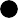 Recipient’sOriginator’sStatutory Undertaker Addresses(Public Utility Companies e.g. Gas board, water company etc.)Companies that should be contacted to find out where their apparatus is within the public highway.Form SWL 7	Controlled Waste Transfer Note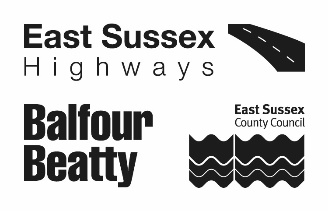 Part 1Notes for Guidance for ApplicantsForm SWL2/1-4Street Works Licence Application/Conditions/AuthorisationForm SWL4Advance Notice of WorksForm SWL5Registration of WorksForm SWL7Controlled Waste, Transfer NoteSection 1     Owner of Apparatus and Subsequent ReinstatementsSurname:		Forenames:		 Or Full Registered name of Company:    				 Address:				 Postcode:	Tel. Work:	Home:	Email:	_Section 1     Owner of Apparatus and Subsequent ReinstatementsSurname:		Forenames:		 Or Full Registered name of Company:    				 Address:				 Postcode:	Tel. Work:	Home:	Email:	_Section 2Precise Location of Proposed Work (Tick boxes where necessary) (Detailed plan to be submitted with form)Property Reference:	Road/Street:District/Parish/Ward:	City/Town/Village:Postcode:	National Grid RefDescription of Works: 	(e.g. Installing new Duct/Pipe/Cable/Carrying out Investigation Survey/Trial Holes)Average Depth	Up to	Over	Works With Estimated Length of Works:	m	of Excavation:	1.5m	1.5m	No ExcavationProposed Start Date:EstimatedPlanned Finish Date:	Duration:Hours of Working Please TickWork Lies Within:Proposed Traffic Control:Property Reference:	Road/Street:District/Parish/Ward:	City/Town/Village:Postcode:	National Grid RefDescription of Works: 	(e.g. Installing new Duct/Pipe/Cable/Carrying out Investigation Survey/Trial Holes)Average Depth	Up to	Over	Works With Estimated Length of Works:	m	of Excavation:	1.5m	1.5m	No ExcavationProposed Start Date:EstimatedPlanned Finish Date:	Duration:Hours of Working Please TickWork Lies Within:Proposed Traffic Control:Section 3Details of Person/Company Conducting the WorksName:	 	 Address:	 	 	  Tel No:    	Name:	 	 Address:	 	 	  Tel No:    	Section 4Details of Accredited PersonsSupervisor Name:	Accreditation No:Operator Name:	Accreditation No:Supervisor Name:	Accreditation No:Operator Name:	Accreditation No:Section 5Public Liability Insurance to a minimum of £10 million must be provided up toPublic Liability Insurance to a minimum of £10 million must be provided up toPublic Liability Insurance to a minimum of £10 million must be provided up toPublic Liability Insurance to a minimum of £10 million must be provided up tocompletion of the permanent reinstatement. (Copy of insurance certificate to be submitted with application).completion of the permanent reinstatement. (Copy of insurance certificate to be submitted with application).completion of the permanent reinstatement. (Copy of insurance certificate to be submitted with application).completion of the permanent reinstatement. (Copy of insurance certificate to be submitted with application).completion of the permanent reinstatement. (Copy of insurance certificate to be submitted with application).Company Name:Company Name:Address:Address:Address:Tel No:Policy No:Expires (Date):TOEast Sussex Highways Network Management Ringmer DepotThe Broyle Ringmer East Sussex BN8 5NPFROMPurpose:Please TickNoticeFollow up NoticeStreet Authority ResponseOther ResponsePurpose:Please TickRecipient’sReference No.PartofDate of IssueRecipient’sCross Ref. No.PartofTime of Issue(Emergency & Urgent Only)Originator’sReference No.PartofExpected Start DateOriginator’sCross Ref. No.PartofExpected Completion DateNotice PeriodNotice PeriodType of Works (INCLUDING Reinstatements and Remedial Works)Type of Works (INCLUDING Reinstatements and Remedial Works)Type of Works (INCLUDING Reinstatements and Remedial Works)Type of Works (INCLUDING Reinstatements and Remedial Works)Type of Works (INCLUDING Reinstatements and Remedial Works)Type of Works (INCLUDING Reinstatements and Remedial Works)Type of Works (INCLUDING Reinstatements and Remedial Works)Type of Works (INCLUDING Reinstatements and Remedial Works)Notice PeriodNotice PeriodIMMEDIATE - URGENT / EMERGENCYIMMEDIATE - URGENT / EMERGENCYIMMEDIATE - URGENT / EMERGENCYMinorStandardMajorMajorMajorNotice PeriodNotice PeriodIMMEDIATE - URGENT / EMERGENCYIMMEDIATE - URGENT / EMERGENCYIMMEDIATE - URGENT / EMERGENCYNoticeNoticeNotices RequiredNotices RequiredNotices RequiredStreet StatusNon Traffic Sensitive2 hours after-2 hours after-2 hours after-3 Days10 Days3 Months3 Months10 DaysIs Special Engineering Difficulty involvedIs Special Engineering Difficulty involvedIs Special Engineering Difficulty involvedYesIf Yes Has the Relevant Authority Approved the WorksIf Yes Has the Relevant Authority Approved the WorksYesIs Special Engineering Difficulty involvedIs Special Engineering Difficulty involvedIs Special Engineering Difficulty involvedNoIf Yes Has the Relevant Authority Approved the WorksIf Yes Has the Relevant Authority Approved the WorksNoLocationLocationLocationLocationDescription or House Name or NumberDescription or House Name or NumberDescription or House Name or NumberDescription or House Name or NumberDescription or House Name or NumberDescription or House Name or NumberDescription or House Name or NumberDescription or House Name or NumberDescription or House Name or NumberDescription or House Name or NumberDescription or House Name or NumberDescription or House Name or NumberDescription or House Name or NumberDescription or House Name or NumberDescription or House Name or NumberDescription or House Name or NumberStreet NameStreet NameStreet NameStreet NameStreet NameStreet NameStreet NameStreet NameStreet NameStreet NameStreet NameStreet NameStreet NameStreet NameStreet NameStreet NameStreet NameStreet NameStreet NameStreet NameStreet NameStreet NameStreet NameStreet NameLocal Area NameLocal Area NameLocal Area NameLocal Area NameLocal Area NameLocal Area NameLocal Area NameLocal Area NameLocal Area NameLocal Area NameLocal Area NameLocal Area NameLocal Area NameLocal Area NameLocal Area NameLocal Area NameLocal Area NameLocal Area NameLocal Area NameLocal Area NameLocal Area NameLocal Area NameLocal Area NameLocal Area NameDistrictDistrictDistrictDistrictDistrictDistrictDistrictDistrictDistrictDistrictDistrictDistrictDistrictDistrictDistrictDistrictDistrictDistrictDistrictDistrictDistrictDistrictDistrictDistrictPostcode:National Grid Ref:Description of Works (including Construction Methods – if Known) Comments (Traffic Management or Other)Estimated Inspection UnitsTOEast Sussex Highways Network Management Ringmer DepotThe Broyle RingmerEast Sussex	BN8 5NPFROMHas SWL 4 been sentHas SWL 4 been sentHas SWL 4 been sentHas SWL 4 been sentPart R2	Give Number of R2 Continuation SheetsYesNoLocationLocationLocationLocationLocationLocationLocationDescription or House Name or NumberDescription or House Name or NumberDescription or House Name or NumberDescription or House Name or NumberDescription or House Name or NumberDescription or House Name or NumberDescription or House Name or NumberDescription or House Name or NumberDescription or House Name or NumberDescription or House Name or NumberDescription or House Name or NumberDescription or House Name or NumberDescription or House Name or NumberDescription or House Name or NumberDescription or House Name or NumberDescription or House Name or NumberDescription or House Name or NumberDescription or House Name or NumberDescription or House Name or NumberDescription or House Name or NumberDescription or House Name or NumberDescription or House Name or NumberStreet NameStreet NameStreet NameStreet NameStreet NameStreet NameStreet NameStreet NameStreet NameStreet NameStreet NameStreet NameStreet NameStreet NameStreet NameStreet NameStreet NameStreet NameStreet NameStreet NameStreet NameStreet NameStreet NameStreet NameStreet NameStreet NameStreet NameStreet NameStreet NameLocal Area NameLocal Area NameLocal Area NameLocal Area NameLocal Area NameLocal Area NameLocal Area NameLocal Area NameLocal Area NameLocal Area NameLocal Area NameLocal Area NameLocal Area NameLocal Area NameLocal Area NameLocal Area NameLocal Area NameLocal Area NameLocal Area NameLocal Area NameLocal Area NameLocal Area NameLocal Area NameLocal Area NameLocal Area NameLocal Area NameLocal Area NameLocal Area NameLocal Area NameDistrictDistrictDistrictDistrictDistrictDistrictDistrictDistrictDistrictDistrictDistrictDistrictDistrictDistrictDistrictDistrictDistrictDistrictDistrictDistrictDistrictDistrictDistrictDistrictDistrictDistrictDistrictDistrictDistrictPostcode:Postcode:National Grid Ref:National Grid Ref:Description of WorksComments (Traffic Management or Other)Description of WorksComments (Traffic Management or Other)Description of WorksComments (Traffic Management or Other)Description of WorksComments (Traffic Management or Other)Description of WorksComments (Traffic Management or Other)Description of WorksComments (Traffic Management or Other)Description of WorksComments (Traffic Management or Other)Description of WorksComments (Traffic Management or Other)Description of WorksComments (Traffic Management or Other)Description of WorksComments (Traffic Management or Other)Description of WorksComments (Traffic Management or Other)Description of WorksComments (Traffic Management or Other)Description of WorksComments (Traffic Management or Other)Description of WorksComments (Traffic Management or Other)Description of WorksComments (Traffic Management or Other)Description of WorksComments (Traffic Management or Other)Description of WorksComments (Traffic Management or Other)Description of WorksComments (Traffic Management or Other)Description of WorksComments (Traffic Management or Other)Description of WorksComments (Traffic Management or Other)Description of WorksComments (Traffic Management or Other)Description of WorksComments (Traffic Management or Other)Description of WorksComments (Traffic Management or Other)Description of WorksComments (Traffic Management or Other)Description of WorksComments (Traffic Management or Other)Description of WorksComments (Traffic Management or Other)Description of WorksComments (Traffic Management or Other)Description of WorksComments (Traffic Management or Other)Description of WorksComments (Traffic Management or Other)Description of worksComments (Traffic Management or Other)Description of worksComments (Traffic Management or Other)Description of worksComments (Traffic Management or Other)Description of worksComments (Traffic Management or Other)Description of worksComments (Traffic Management or Other)Description of worksComments (Traffic Management or Other)Description of worksComments (Traffic Management or Other)Description of worksComments (Traffic Management or Other)Description of worksComments (Traffic Management or Other)Description of worksComments (Traffic Management or Other)Description of worksComments (Traffic Management or Other)Description of worksComments (Traffic Management or Other)Description of worksComments (Traffic Management or Other)Description of worksComments (Traffic Management or Other)Description of worksComments (Traffic Management or Other)Description of worksComments (Traffic Management or Other)Description of worksComments (Traffic Management or Other)Description of worksComments (Traffic Management or Other)Description of worksComments (Traffic Management or Other)Description of worksComments (Traffic Management or Other)Description of worksComments (Traffic Management or Other)Description of worksComments (Traffic Management or Other)Description of worksComments (Traffic Management or Other)Description of worksComments (Traffic Management or Other)Description of worksComments (Traffic Management or Other)Description of worksComments (Traffic Management or Other)Description of worksComments (Traffic Management or Other)Description of worksComments (Traffic Management or Other)Description of worksComments (Traffic Management or Other)Description of worksComments (Traffic Management or Other)Reinstatement Closing Dimensions	Location	Guarantee Start DateReinstatement Closing Dimensions	Location	Guarantee Start DateReinstatement Closing Dimensions	Location	Guarantee Start DateReinstatement Closing Dimensions	Location	Guarantee Start DateReinstatement Closing Dimensions	Location	Guarantee Start DateReinstatement Closing Dimensions	Location	Guarantee Start DateReinstatement Closing Dimensions	Location	Guarantee Start DateReinstatement Closing Dimensions	Location	Guarantee Start DateReinstatement Closing Dimensions	Location	Guarantee Start DateReinstatement Closing Dimensions	Location	Guarantee Start DateReinstatement Closing Dimensions	Location	Guarantee Start DateReinstatement Closing Dimensions	Location	Guarantee Start DateReinstatement Closing Dimensions	Location	Guarantee Start DateReinstatement Closing Dimensions	Location	Guarantee Start DateReinstatement Closing Dimensions	Location	Guarantee Start DateReinstatement Closing Dimensions	Location	Guarantee Start DateReinstatement Closing Dimensions	Location	Guarantee Start DateReinstatement Closing Dimensions	Location	Guarantee Start DateReinstatement Closing Dimensions	Location	Guarantee Start DateReinstatement Closing Dimensions	Location	Guarantee Start DateReinstatement Closing Dimensions	Location	Guarantee Start DateReinstatement Closing Dimensions	Location	Guarantee Start DateReinstatement Closing Dimensions	Location	Guarantee Start DateReinstatement Closing Dimensions	Location	Guarantee Start DateReinstatement Closing Dimensions	Location	Guarantee Start DateReinstatement Closing Dimensions	Location	Guarantee Start DateReinstatement Closing Dimensions	Location	Guarantee Start DateReinstatement Closing Dimensions	Location	Guarantee Start DateReinstatement Closing Dimensions	Location	Guarantee Start DateReinstatement Closing Dimensions	Location	Guarantee Start DateItemLocationLocationLocationLocationLocationLocationLocationLocationLocationLengthWidthWidthC. F. or V.C. F. or V.C. F. or V.Deep Ex.Deep Ex.Deep Ex.InterimInterimInterimInterimInterimInterimPermanentPermanentPermanentPermanentPermanentItemLocationLocationLocationLocationLocationLocationLocationLocationLocationLengthWidthWidthC. F. or V.C. F. or V.C. F. or V.Deep Ex.Deep Ex.Deep Ex.ddmmyydmmyy12As Laid Record:As Laid Record:As Laid Record:As Laid Record:Depth to Top of ApparatusDepth to Top of ApparatusDepth to Top of ApparatusDepth to Top of ApparatusDepth to Top of ApparatusDepth to Top of ApparatusDepth to Top of ApparatusmSketch of Location – including Measurements to fixed objectsSketch of Location – including Measurements to fixed objectsSketch of Location – including Measurements to fixed objectsSketch of Location – including Measurements to fixed objectsSketch of Location – including Measurements to fixed objectsSketch of Location – including Measurements to fixed objectsSketch of Location – including Measurements to fixed objectsSketch of Location – including Measurements to fixed objectsSketch of Location – including Measurements to fixed objectsSketch of Location – including Measurements to fixed objectsSketch of Location – including Measurements to fixed objectsSketch of Location – including Measurements to fixed objectsSketch of Location – including Measurements to fixed objectsSketch of Location – including Measurements to fixed objectsSketch of Location – including Measurements to fixed objectsScotia Gas NetworksPlant Location95 Kilbirnie Street GlasgowG5 8JDTel: 0800 912 1722plantlocation@sgn.co.uk (Whole area for gas)Plan ProvisionUK Power NetworksFore Hamlet Ipswich, IP3 8AATel: 0800 056 5866network_records@ukpowernetworks.co.uk (Whole area for electricity)BT National Notice Handling CentreP/P 404B Telcom House Trinity StreetHanleyStoke-on-Trent Staffordshire ST1 5NDTel: 0800 1693849stoke.incoming.notices@openreach.co.uk (whole area for telecom)Virgin MediaNational Plant EnquiriesUnits 12 Mayfair Business Park Broad LaneBradford BD4 8PWplant.enquiries.team@virginmedia.co.uk Tel: 0870 888 3116 opt 2South East Water3 Church Road Haywards Heath West Sussex RH16 3NYwww.southeastwater.co.uk watermaps@southeastwater.co.uk(Clean water for Beckley, Broad Oak/Heathfield, Battle, Bexhill, Catsfield, Hailsham, Iden, Playden, Mayfield, Rye Foreign, Pevensey, Westham and within the lighter area on the map below)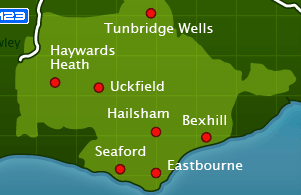 Southern Water Plant EnquiriesSouthern House Capstone Road ChathamKent ME5 7QA0845 270 0212www.southernwater.co.uk searches@southernwater.co.uk(Wastewater for the whole area) (Clean water for Broad Oak/Brede,Camber, Fairlight, Guestling, Icklesham, Rye, Udimore, Westfield)Water companies –Southern Water should be contacted to find out where their wastewater apparatus. The company supplying clean water to your area should also be contacted.CityFibre Networks2nd Floor East Wing Rutherford House Warrington Road Birchwood WarringtonWA3 6ZHTel : 0333 150 7282plant.enquiries@cityfibreholdings.comA. Current Holder of wasteA. Current Holder of wastePlease tick category(ies) applicable to youPlease tick category(ies) applicable to youPlease tick category(ies) applicable to youPlease tick category(ies) applicable to youPlease tick category(ies) applicable to youPlease tick category(ies) applicable to youPlease tick category(ies) applicable to youPlease tick category(ies) applicable to youPlease tick category(ies) applicable to youPlease tick category(ies) applicable to youPlease tick category(ies) applicable to youPlease tick category(ies) applicable to youFull NameProducer of wasteImporter of wasteImporter of wasteImporter of wasteImporter of wasteWCA /WDAWCA /WDAWCA /WDACompany NameCompany NameRegistered waste carrierRegistered waste carrierReg. No. issued by:Reg. No. issued by:Reg. No. issued by:Reg. No. issued by:AddressExempt from waste carriers registrationExempt from waste carriers registrationExempt from waste carriers registrationReason why:Reason why:Reason why:Reason why:AddressWaste disposal/waste management licence holderWaste disposal/waste management licence holderWaste disposal/waste management licence holderWaste disposal/waste management licence holderLicence issued by:Licence issued by:Licence issued by:Licence issued by:AddressExempt from waste licenceExempt from waste licenceExempt from waste licenceExempt from waste licenceAddressReason why:Reason why:Reason why:Reason why:Reason why:Reason why:Reason why:Reason why:Reason why:Reason why:Reason why:Reason why:AddressB. Receiver/Collector of wasteB. Receiver/Collector of wastePlease tick category(ies) applicable to youPlease tick category(ies) applicable to youPlease tick category(ies) applicable to youPlease tick category(ies) applicable to youPlease tick category(ies) applicable to youPlease tick category(ies) applicable to youPlease tick category(ies) applicable to youPlease tick category(ies) applicable to youPlease tick category(ies) applicable to youPlease tick category(ies) applicable to youPlease tick category(ies) applicable to youPlease tick category(ies) applicable to youPlease tick category(ies) applicable to youFull NameFull NameExporter of wasteExporter of wasteWCAWCAWCACompany NameCompany NameRegistered waste carrierReg. No. issued by:Reg. No. issued by:Reg. No. issued by:Reg. No. issued by:Reg. No. issued by:AddressExempt from waste carriers registrationExempt from waste carriers registrationExempt from waste carriers registrationReason why:Reason why:Reason why:Reason why:Reason why:Reason why:AddressWaste disposal/waste management licence holderWaste disposal/waste management licence holderWaste disposal/waste management licence holderWaste disposal/waste management licence holderLicence issued by:Licence issued by:Licence issued by:Licence issued by:Licence issued by:AddressExempt from waste licenceExempt from waste licenceExempt from waste licenceExempt from waste licenceExempt from waste licenceExempt from waste licenceExempt from waste licenceAddressReason why:Reason why:Reason why:Reason why:Reason why:Reason why:Reason why:Reason why:Reason why:Reason why:Reason why:Reason why:Reason why:AddressC. DescriptionDescription of wasteQuantity (weight, No. of containers etc.)Method of containment (skip, loose, bags, drums etc.)D. Broker Information – if applicableNameAddressE. Transfer DetailsE. Transfer DetailsE. Transfer DetailsE. Transfer DetailsE. Transfer DetailsE. Transfer DetailsPlace of transfer (if A/B above mark as A/B)Place of transfer (if A/B above mark as A/B)Place of transfer (if A/B above mark as A/B)Place of transfer (if A/B above mark as A/B)Place of transfer (if A/B above mark as A/B)Place of transfer (if A/B above mark as A/B)Date:200	Time: (for multiple loads state date/time range)200	Time: (for multiple loads state date/time range)Vehicle Registration Number:Vehicle Registration Number:Vehicle Registration Number:Vehicle Registration Number:Vehicle Registration Number:Vehicle Registration Number:Signed:Signed:Signed:Signed:Signed:Signed:Full name:Full name:Full name:Full name:Full name:Full name:On behalf of:On behalf of:On behalf of:On behalf of:On behalf of:On behalf of: